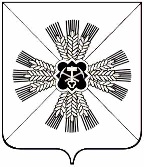 КЕМЕРОВСКАЯ ОБЛАСТЬ ПРОМЫШЛЕННОВСКИЙ МУНИЦИПАЛЬНЫЙ РАЙОНАДМИНИСТРАЦИЯОКУНЕВСКОГО СЕЛЬСКОГО ПОСЕЛЕНИЯПОСТАНОВЛЕНИЕот «21» декабря 2017г. №95с.ОкуневоОб утверждении графика совершения операций в конце 2017 года - начале 2018 года по участникам бюджетного процесса бюджета поселенияУтвердить прилагаемый график совершения операций в конце 2017 года - начале 2018 года по участникам бюджетного процесса бюджета поселения.Главному специалисту Окуневского сельского поселения Дорошиной Т.А. довести данное постановление до сведения главных распорядителей, распорядителей, получателей средств бюджета поселения, главных администраторов доходов бюджета поселения, источников финансирования дефицита бюджета поселения.Настоящее постановление вступает в силу со дня подписания и подлежит обнародованию на информационном стенде администрации Окуневского сельского поселения и размещению на официальном сайте администрации Промышленновского муниципального района в информационно-телекоммуникационной сети «Интернет» в разделе «Поселения». Контроль за выполнением постановления возложить на главного специалиста Дорошину Т.А.	УТВЕРЖДЕНОпостановлением администрацииОкуневского сельского поселенияот 21.12.2017 №95График совершения операций в конце 2017 года - начале 2018 года по участникам и неучастникам бюджетного процесса бюджета поселенияПримечание: * сроки могут уточняться ФУ;**с 22 декабря 2017 года по 27 декабря 2017 года совершение операций с наличными осуществляется в соответствующих отделениях ПАО Сбербанк через оператора-сотрудника ПАО Сбербанк (не через банкомат).И.о. главыОкуневского сельского поселенияВ.А. ТрофимовДатаНаименование мероприятияИсполнителиНормативно - правовой акт21 декабря2017Последний день:21 декабря2017совершения операций в части обеспечения наличными денежными средствами с использованием банковских карт отделений Сберегательного банка России **.Участники и неучастники бюджетного процесса бюджета поселения, держатели банковских карт отделений ПАО Сбербанк 26 декабря 2017 Последний день:26 декабря 2017представления в экономический отдел администрации Окуневского сельского поселения(далее ЭО) предложений о внесении изменений в сводную бюджетную роспись текущего финансового года*;Главные распорядители средств бюджета поселения, главные администраторы источников финансирования дефицита бюджета поселенияПостановление администрации Окуневского сельского поселения № 9 от 27.12.2012г26 декабря 2017представления в Управление Федерального казначейства по Кемеровской области (далее - УФК) расходных расписаний (реестров расходных расписаний) по доведению бюджетных ассигнований, лимитов бюджетных обязательств, предельных объемов финансирования (далее - бюджетных данных) в целях их увеличения или уменьшения до главных распорядителей, распорядителей средств бюджета поселения*экономический отдел администрации Окуневского сельского поселения (далее ЭО)Постановление администрации Окуневского сельского поселения № 9 от 27.12.2012г26-29 декабря 2017Представление в УФК справочников по кодам бюджетной классификации, вступающим в действие с 1 января 2018 ЭОПриказ Минфина России от 01.07.2013 №65нПоследний день:27 декабря 2017представления в УФК главными распорядителями, распорядителями средств бюджета поселения расходных расписаний (реестров расходных расписаний) по доведению бюджетных данных в целях их увеличения или уменьшения до распорядителей, получателей средств бюджета поселения*;Главные распорядители, распорядители средств бюджета поселенияПостановление администрации Окуневского сельского поселения № 9 от 27.12.2012гпредставления в УФК расходных расписаний (реестров расходных расписаний) по доведению бюджетных данных в целях их увеличения или уменьшения до нижестоящих бюджетов*;ЭО, главные распорядители средств бюджета поселенияПостановление администрации Окуневского сельского поселения № 9 от 27.12.2012гпредставления ФУ расходных расписаний (реестров расходных расписаний) по доведению бюджетных данных в целях их увеличения или уменьшения до получателей средств бюджета поселения*;	ЭО Постановление администрации Окуневского сельского поселения № 9 от 27.12.2012гпредставления в УФК расходных расписаний (реестров расходных расписаний) по доведению бюджетных ассигнований главному администратору, администратору источников финансирования дефицита бюджета поселения*;ЭО  Постановление администрации Окуневского сельского поселения № 9 от 27.12.2012гпредставления Расшифровок сумм неиспользованных (внесенных через банкомат или пункт выдачи наличных денежных средств) средств, с указанием в поле «Вид операции» слова «неиспользованные»;Участники бюджетного процесса бюджета поселения, держатели банковских карт ПАО СбербанкПункт 43 Приказа ФК от 30.06.2014 № 10нпредоставления в УФК платежных и иных документов для осуществления операций по расходам (возвратам дебиторской задолженности по расходам): бюджета поселения, источником финансового обеспечения которых являются межбюджетные трансферты, предоставляемые из федерального и областного бюджета в районный бюджет в форме субсидий, субвенций и иных межбюджетных трансфертов, имеющих целевое назначение, в пределах суммы, необходимой для оплаты денежных обязательств по расходам получателей средств бюджета поселения;  местного бюджета, источником финансового обеспечения которых являются межбюджетные трансферты, предоставляемые из федерального и областного бюджетов в форме субсидий, субвенций и иных межбюджетных трансфертов, имеющих целевое назначение, в случае передачи указанных межбюджетных трансфертов из бюджета поселения в местные бюджеты.При этом дата составления документа в поле «дата» платежного документа не должна быть позднее 27 декабря 2017г.;Участники бюджетного процесса бюджета поселения График совершения операций в конце 2017 года- начале 2018 года (бюджета субъекта) представления в УФК платежных и иных документов для осуществления операций по выплатам за счет наличных денег. При этом дата составления документа в поле «дата» платежного документа не должна быть позднее 27 декабря 2017г.;Участники и неучастники бюджетного процесса бюджета поселенияГрафик совершения операций в конце 2017 года - начале 2018 года (бюджета субъекта)представления Расшифровки сумм неиспользованных (внесенных через банкомат или пункт выдачи наличных денежных средств) средств, с указанием в поле «Вид операции» слова «внесенные наличными»;Участники и неучастники бюджетного процесса бюджета поселениясовершения операций в части обеспечения наличными денежными средствами с использованием банковских карт, денежного чека/ объявления на взнос наличными через Отделение Кемерово г. Кемерово, соответствующие отделения ПАО Сбербанк.Участники и неучастники бюджетного процесса бюджета поселения; Отделение Кемерово г. Кемерово; соответствующие отделения ПАО Сбербанк28 декабря2017Последний день:Последний день:Последний день:28 декабря2017представления в УФК платежных и иных документов, необходимых для подтверждения в установленном порядке принятых ими денежных обязательств и последующего осуществления кассовых выплат из бюджета поселения, в том числе по обеспечению наличными денежными средствами. Дата составления документов, подтверждающих возникновение денежных обязательств у получателя средств, должна быть не позднее 25.12.2017 года*;Участники и неучастники бюджетного процесса бюджета поселения Постановление администрации Окуневского сельского поселения № 9 от 27.12.2012гпредставления в УФК платежных и иных документов, необходимых для подтверждения в установленном порядке принятых ими денежных обязательств и последующего осуществления кассовых выплат из бюджета поселения, в том числе по обеспечению наличными денежными средствами. Дата составления документов, подтверждающих возникновение денежных обязательств у получателя средств, должна быть не позднее 25.12.2017 года*;Участники и неучастники бюджетного процесса бюджета поселения представления в УФК Заявок на возврат необходимых для осуществления возвратов плательщикам излишне уплаченных (взысканных) сумм, подлежащих возмещению сумм (сумм процентов за несвоевременное осуществление возврата и сумм процентов, начисленных на излишне взысканные суммы) в текущем финансовом году.При этом дата составления документов должна быть не позднее 28.12.2017 года; Администраторы доходов бюджета поселенияПункт 4 Порядка МФ РФ №125нпредставления в УФК Уведомлений об уточнении вида и принадлежности платежа, необходимых для осуществления зачетов переплаты (уточнений) в текущем финансовом году.При этом дата составления документов должна быть не позднее 28.12.2017 года.Администраторы доходов бюджета поселенияПункт 4 Порядка МФ РФ №125н29декабря 2017Последний день:Последний день:Последний день:29декабря 2017перечисления неиспользованных остатков средств со счетов № 40116 на счет № 40201 (за исключением зарезервированных сумм на счетах № 40116, открытых для учета операций по обеспечению денежными средствами с использованием карт);УФКПостановление администрации Окуневского сельского поселения № 9 от 27.12.2012г29декабря 2017осуществления кассовых выплат из бюджета поселенияУФКПостановление администрации Окуневского сельского поселения № 9 от 27.12.2012г01 января 2018Остатки неиспользованных бюджетных данных текущего финансового года, отраженные на лицевых счетах главных распорядителей, распорядителей (главных администраторов, администраторов источников финансирования дефицита бюджета поселения) и получателей средств бюджета поселения, прекращают свое действие 31 декабря текущего финансового года и не подлежат учету на указанных лицевых счетах в качестве остатков на начало очередного финансового года.УФКПостановление администрации Окуневского сельского поселения № 9 от 27.12.2012г01 января 2018Наличие остатков средств на счетах № 40116, в части средств бюджета поселения, средств районных бюджетных и автономных учреждений и средств, поступающих во временное распоряжение районных казенных учреждений в соответствии с законодательством Российской Федерации не допускается (за исключением зарезервированных сумм на счетах № 40116, открытых для учета операций по обеспечению денежными средствами с использованием карт). УФКПостановление администрации Окуневского сельского поселения № 9 от 27.12.2012г01 января 2018Изменение бюджетных ассигнований и лимитов бюджетных обязательств завершенного 2017 года запрещено.Главные распорядители, распорядители, получатели средств бюджета поселенияПостановление администрации Окуневского сельского поселения № 9 от 27.12.2012г № 1989-П01 января 2018Не допускается наличие невыясненных поступлений в виде межбюджетных трансфертов, бюджетных кредитов и других консолидируемых показателей в бюджетах всех уровней.Главныеадминистраторы, администраторы доходов, главные администраторы источников финансирования дефицита бюджетов всех уровней03 января 2018Получение, обработка и сверка с показателями учета отчетных форм, предоставленных УФК.В случае необходимости-представление уведомлений об уточнении вида и принадлежности платежа за 2017 год в части уточнения невыясненных поступлений, кассовых поступлений и кассовых выплат с датой документов 29.12.2017 года.Участники и неучастники бюджетного процесса бюджета поселенияГрафик работы УФКС 09 по 10 января 2018Возврат в районный бюджет неиспользованных по состоянию на 1 января 2018 года остатков межбюджетных трансфертов, предоставленных за счет средств федерального бюджета в бюджеты муниципальных образований в форме субвенций, субсидий, иных межбюджетных трансфертов, имеющих целевое назначениеАдминистраторы доходов бюджета поселенияПостановление администрации Окуневского сельского поселения № 9 от 27.12.2012гС 09 по 26 января 2018Возврат в районный бюджет неиспользованных по состоянию на 1 января 2018 года остатков межбюджетных трансфертов, предоставленных за счет средств областного бюджета в бюджеты муниципальных образований в форме субвенций, субсидий, иных межбюджетных трансфертов, имеющих целевое назначениеАдминистраторы доходов бюджета поселенияБюджетный кодекс ст.242;Постановление администрации Окуневского сельского поселения № 9 от 27.12.2012гС 09 по 15 января 2018Перечисление неиспользованных по состоянию на 1 января 2018 года остатков межбюджетных трансфертов, предоставленных за счет средств федерального бюджета из областного бюджета в районный бюджет в форме субвенций, субсидий, иных межбюджетных трансфертов, имеющих целевое назначениеАдминистраторы доходов бюджета поселенияП.12 ПорядкаПриказ ГФУ КО от 14.05.2012 № 34С 09 по 29 января 2018Перечисление неиспользованных по состоянию на 1 января 2018 года остатков межбюджетных трансфертов, предоставленных из областного бюджета в районный бюджет в форме субвенций, субсидий, иных межбюджетных трансфертов, имеющих целевое назначениеАдминистраторы доходов бюджета поселенияБюджетный кодекс,ст.242;Приказ ГФУ КО от 14.05.2012 № 34